The National Lottery Community Fund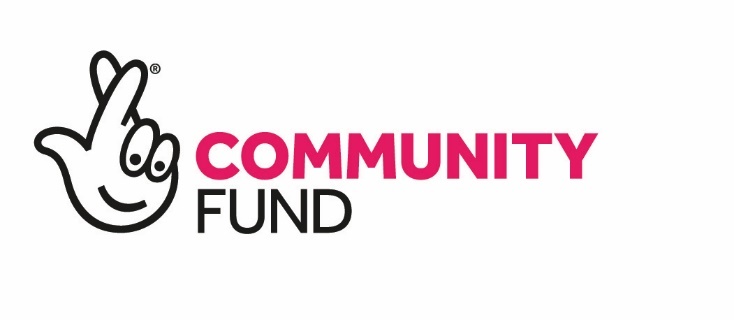 Grant AnnouncementDate: 9 February 2021Number of grants: 60Total Awarded: £2,365,010OrganisationLocationProject summaryAmount awardedFunding programmeRural SupportAcross Northern IrelandRural Support’s Plough On project is using a £428,003 grant to tackle rural isolation and loneliness among older men in farming communities across Northern Ireland. The five-year project will support men who may still be active farmers or retired from farming. Activities include social activities, rural heritage/farming-based activities, excursions, and learning and reminiscence. An advisory group will also be set up to oversee the delivery of the programme, share learning and identify opportunities.£428,003People and CommunitiesClanmil Housing Association LimitedAcross Northern IrelandClanmil Housing Association Limited is using a £9,990 grant to provide digital equipment and training so tenants across Northern Ireland can stay connected and take part in online events. The project will reduce isolation and loneliness which has resulted from COVID-19 restrictions.£9,990Awards for All Northern IrelandHousing RightsAcross Northern IrelandHousing Rights is using a £10,000 grant to move its training online so it can be accessed by people across Northern Ireland who need expertise and support to deal with homelessness and housing issues.£10,000Awards for All Northern IrelandWave Trauma CentreAcross Northern IrelandWave Trauma Centre in Belfast is using a £192,200 grant to reduce social isolation and improve health and wellbeing for people who have been bereaved or injured as a result of The Troubles. The five-year project is buying a disabled access minibus and running activities for up to 100 people from across Northern Ireland who attend the five WAVE centres in Armagh, Ballymoney, Belfast, Derry/Londonderry and Omagh. Activities include outreach work, peace building, health and wellbeing sessions, and opportunities to learn new skills and interests.£192,200People and CommunitiesWe Are PangsAcross Northern IrelandWe are Pangs, a perinatal mental health charity, is using a £9,999 grant to help set up a community space in north Belfast to support parents struggling with mental illness and social isolation. The project will also provide online support to parents across Northern Ireland. The project will also run peer support groups in the community space other locations across Northern Ireland.£9,999Awards for All Northern IrelandVoice of Young People In Care (VOYPIC)Across Northern IrelandVOYPIC is using a £499,595 grant to deliver the See Me, Hear Me project. The three-year project is providing support to care experienced young people from across Northern Ireland who have been affected by the pandemic. The project will offer advocacy, coaching and mentoring, to support young people to get involved in decision-making processes that affect them and improve services for other care experienced young people.  £499,595Empowering Young People 6th Antrim Scout GroupAntrim and Newtownabbey6th Antrim Scout Group, based in Glengormley, is using a £7,386 grant to make improvements to their outdoor area. They are creating an all-weather space for the scouts to meet safely so they can reduce isolation.£7,386Awards for All Northern IrelandBallyduff Community Redevelopment GroupAntrim and NewtownabbeyBallyduff Community Redevelopment Group in Newtownabbey is using a £10,000 grant to support local residents who are finding it difficult to cope financially due to the impact of COVID-19. The project will improve wellbeing and reduce stress by providing essential items.£10,000Awards for All Northern IrelandBreen CentreAntrim and NewtownabbeyThe Breen Centre in Ballymoney is using a £9,994 grant to improve the wellbeing of vulnerable people in Ballyduff, New Mossley and Rathcoole. Volunteers will prepare packs, which include food and household items, at the Breen centre and distribute them to local people.£9,994Awards for All Northern Ireland Society of St. Vincent De Paul – St Comgalls AntrimAntrim and NewtownabbeyThe Society of St. Vincent De Paul - St Comgalls Antrim is using a £10,000 grant to support people from the local community that need additional help due to the impact of the pandemic. £10,000Awards for All Northern IrelandBangor and North Down SamaritansArds and North DownBangor and North Down Samaritans is using a £3,600 grant to buy individual headsets for volunteers. This will reduce the risk of passing on COVID-19 so volunteers can continue to support the community during this time.£3,600Awards for All Northern IrelandBangor/Bangor Primacy/Christ Church/Down & Dromore/Church Of Ireland (Christ Church Primacy)Ards and North DownChrist Church Primacy in Bangor is using a £10,000 grant to cover their running costs so they can continue to run debt advice and counselling sessions to help relieve stress and anxiety for local families.£10,000Awards for All Northern Ireland1795 Historical AssociationArmagh City, Banbridge and CraigavonThe 1795 Historical Society based in Sloan’s House, Loughall, is using a £10,000 grant to improve accessibility to their garden of remembrance and run activities for local people to improve their mental health. £10,000Awards for All Northern IrelandConradh Na Gaeilge (Lurgan Branch)Armagh City, Banbridge and CraigavonThe Conradh Na Gaeilge (Lurgan Branch) is using a £2,570 grant to buy protective screens, a remote door entry system and PPE to make their building safer for teachers and students.£2,570Awards for All Northern IrelandDromore Orange Hall CommitteeArmagh City, Banbridge and CraigavonDromore Orange Hall Committee is using a £10,000 grant to install a lift in their hall. This will make the venue more accessible to the community so they can attend activities which will reduce isolation and improve wellbeing.£10,000Awards for All Northern Ireland Families Acting for Innocent RelativesArmagh City, Banbridge and CraigavonFamilies Acting for Innocent Relatives in South Armagh is using a £10,000 grant to install a new heating system in their building so they can run meetings, activities and events for their members in a comfortable space. £10,000Awards for All Northern Ireland Glenanne Development AssociationArmagh City, Banbridge and CraigavonGlenanne Development Association in Co Armagh is using a £9,924 grant to create a walled garden in their outdoor area. Volunteers are leading the project which will create a safe space to improve mental health and wellbeing.£9,924Awards for All Northern IrelandPortadown/Seagoe/St. Gobhan/Down & Dromore/Church Of Ireland (Seagoe Parish Church)Armagh City, Banbridge and CraigavonSeagoe Parish Church in Portadown, is using a £10,000 grant to deliver a series of programmes. The project includes a job club, life skills, and a debt service, to support people experiencing unemployment and/or financial difficulty.£10,000Awards for All Northern IrelandAshton Community Trust BelfastAshton Community Trust and the Greater New Lodge Community Empowerment Partnership will use the £197,843 grant to support local people to address challenges in their area. The three-year project will create an online hub and run training for residents so they can build their skills and improve their confidence to have a say on their local area.£197,843People and CommunitiesGlenbank Cross Community GardenBelfastThe Glenbank Community Garden in north Belfast is using a £10,000 grant to upgrade their all-weather space by installing a permanent gazebo and buying gardening equipment. The project will allow volunteers and groups to safely take part in gardening workshops and training sessions to reduce isolation and improve health and wellbeing.£10,000Awards for All Northern IrelandHoly Trinity Youth CentreBelfastHoly Trinity Youth Centre, based in Turf Lodge in west Belfast, is using a £9,780 grant to connect with local young people who have become disengaged and isolated due to the pandemic. The project will run mentoring sessions and personal development activities to provide mental/emotional support, build self-esteem and resilience, and reduce anxiety.£9,780Awards for All Northern IrelandHome-Start North BelfastBelfastHome-Start North Belfast is using a £9,950 grant to host an outdoor gardening and craft programme for local families who have been affected by the COVID-19 restrictions, particularly those who have no outdoor space of their own. The project will allow families to interact whilst remaining socially distanced from each other in the fresh air to help improve mental health and wellbeing.£9,950Awards for All Northern IrelandHUBB Community Development Resource CentreBelfastThe HUBB Community Development Resource Centre, based north Belfast, is using an £8,900 grant to provide a training programme to improve skills, community development and health and wellbeing. The project will also design and organise a blended (Room and Zoom) community-based conference and awards event to complete the project.£8,900Awards for All Northern IrelandHuman Health ProjectBelfastThe Human Health Project in south Belfast is working in partnership with Mindwise to provide training and equipment for their volunteers. The £9,950 grant will help volunteers stay connected and have the tools to act as a peer advocate so they can support people who are not being heard about what they want.£9,950Awards for All Northern IrelandMen UnitedBelfastMen United, based in east Belfast but working across the Greater Belfast area, are using a £10,000 grant to run activities for older men with physical disabilities and mental health issues. The project is reducing social isolation and improving wellbeing.£10,000Awards for All Northern IrelandShankill Protestant Boys Flute Band Arts and Cultural SocietyBelfastShankill Protestant Boys Flute Band Arts and Cultural Society is using a £3,500 grant to assist with paying rent, rates and utility bills for its rented premises. The group is also buying a marquee, folding tables and chairs, signage and hand sanitising units so they can safely hold outdoor band practice.£3,500Awards for All Northern IrelandVictoria Nursery SchoolBelfastVictoria Nursery School in north Belfast is using a £9,500 grant to develop an unused outdoor space into a garden area for children and their parents who have limited access to outside space at home or local area. The project will reduce isolation and improve the health and wellbeing of families connected to the Nurser.£9,500Awards for All Northern IrelandBallerin Gaelic Athletic ClubCauseway Coast and GlensBallerin Gaelic Athletic Club is using a £10,000 grant to provide activities for the community, focusing on those who are elderly or living on their own. The project is buying tables, chairs and equipment to help them run physical activities and arts/crafts sessions.£10,000Awards for All Northern IrelandBushmills Primary SchoolCauseway Coast and GlensBushmills Primary School is using a £10,000 grant to install an outdoor Trim Trail play area for pupils and community groups including, Surestart, Brownies and Girl Guides. The equipment will create opportunities for improved physical and mental wellbeing.£10,000Awards for All Northern IrelandCloughmills Community Action TeamCauseway Coast and GlensCloughmills Community Action Team is using a £7,189 grant to run activities to improve physical and emotional wellbeing. The project will extend and improve their covered area so they can run activities outside such as Thai Chi and outdoor cooking. £7,189Awards for All Northern IrelandGlens Wellbeing GroupCauseway Coast and GlensGlens Wellbeing Group in Cushendall is using a £5,600 grant to run activities to improve the mental health and wellbeing of people who are struggling with the financial impact of COVID-19. Activities include a trip to Fermanagh, a Christmas lunch and Christmas hampers for members. £5,600Awards for All Northern IrelandMillburn Primary SchoolCauseway Coast and GlensMillburn Primary School in Coleraine is using a £10,000 grant to create an outdoor sensory learning environment which will support the mental health of its pupils and their families. The area will include outdoor furniture, plants, outdoor musical instruments, role play equipment and gardening tools. The area will be open to the wider community and will create opportunities for intergenerational activities.£10,000Awards for All Northern IrelandARC Fitness LtdDerry City and StrabaneARC Fitness Ltd in Derry/Londonderry is using a £138,030 grant to support people from across the North West who are in recovery from drug or alcohol addiction and are socially isolated because of COVID-19. The two-year project is using exercise and positive lifestyle choices to promote a healthy and sustainable recovery, improve mental and physical health, and reduce anxiety and improve self-esteem.£138,030People and CommunitiesCathedral Youth ClubDerry City and StrabaneCathedral Youth Club in Derry/Londonderry is using a £3,830 grant to provide food and essentials items to local families who need additional support due to COVID-19. This will improve their health and wellbeing. £3,830Awards for All Northern IrelandCumber Claudy Community AssociationDerry City and StrabaneCumber Claudy Community Association is using a £5,000 grant to make their premises safe to use during the pandemic and to run activities for local people. The project will reduce rural isolation for older members of the community who have been affected by COVID-19.£5,000Awards for All Northern IrelandCúnamhDerry City and StrabaneCúnamh in Derry/Londonderry is using a £9,960 grant to run therapy sessions for young people and young adults who are experiencing high levels of anxiety due to COVID-19. The project will help the young people manage their anxiety and reduce social isolation.£9,960Awards for All Northern IrelandGlendermott Primary School & Nursery UnitDerry City and StrabaneGlendermott Primary School and Nursery Unit, based in Derry/Londonderry, is using a £9,663 grant to install a sensory room in the school. The room will support autistic children by providing a relaxing space and improve their mental health. £9,663Awards for All Northern IrelandMandarin Speakers Association DerryDerry City and StrabaneMandarin Speakers Association Derry is using a £9,600 grant to develop the organisation and increase their influence and representation in local communities. The project will organise cultural events, celebrate cultural traditions and encourage local children to take part in the Annual China International Youth Comic Competition. The project will also help to promote diversity and tackle racism through higher visibility of the Chinese identity expressed locally and positively.£9,600Awards for All Northern IrelandMUSE Counselling & Wellbeing Support Service CICDerry City and StrabaneMUSE Counselling & Wellbeing Support Service CIC, based in Derry/Londonderry, is using a £9,012 grant to provide counselling and support to young people and their families who are or at risk of getting involved in anti-social or criminal behaviour.£9,012Awards for All Northern IrelandNewbuildings Cricket ClubDerry City and StrabaneNewbuildings Cricket Club is using a £10,000 grant to renovate their clubhouse, including expanding their kitchen area so they can continue to provide weekly meals for the community during the pandemic.£10,000Awards for All Northern IrelandNorthern Ireland NewpinDerry City and StrabaneNorthern Ireland Newpin, based in Derry/Londonderry, is using a £9,930 grant to deliver an early intervention project for vulnerable young people and mothers who experience mental health issues, domestic violence, addictions or social disadvantage. £9,930Awards for All Northern IrelandThe Resource Centre DerryDerry City and StrabaneThe Resource Centre Derry is using a £10,000 grant to expand their meals on wheels service. They have received increased demand for their services due to COVID-19. The project will improve the wellbeing of local people who need additional support during the pandemic.£10,000Awards for All Northern IrelandCleenish Parish Roman CatholicFermanagh and OmaghCleenish Parish Roman Catholic, based in Belcoo, is using a £9,850 grant to buy furniture and equipment for its new meeting and events room which is used by the local community once COVID-19 restrictions allow. £9,850Awards for All Northern IrelandGlendurragh Childcare Services LtdFermanagh and OmaghGlendurragh Childcare services Ltd in Kesh is using a £10,000 grant to buy equipment, furniture, storage and an APP to allow them to deliver their services safely during the COVID-19 pandemic. £10,000Awards for All Northern IrelandOmagh and District Talking Newspaper AssociationFermanagh and OmaghOmagh and District Talking Newspaper is using a £9,995 grant to record a range of stories from their listeners, many of whom are blind and partially sighted. They will capture video and photos to compliment the stories and finished recordings will be available on DVD, CD and social media and be shared with the local community. £9,995Awards for All Northern IrelandRural Housing Association LimitedFermanagh and OmaghRural Housing Association Limited in Omagh is using an £8,500 grant to deliver a digital inclusion project to its tenants in the North West. This project will provide digital training and access to technology so tenants impacted by social isolation and loneliness can engage in online activities.£8,500Awards for All Northern IrelandCairndhu Rowing ClubMid and East AntrimCairndhu Rowing Club in Ballygally is using a £10,000 grant to buy a new boat so more members of the local community can take part in rowing sessions. The project will provide opportunities for socialising and making friends, learning new skills, and improving their physical and mental health. £10,000Awards for All Northern IrelandHome Start CarrickfergusMid and East AntrimHome Start Carrickfergus, which also covers Abbots Cross, Greenisland, Monkstown, Newtownabbey, Rathcoole, and Whiteabbey, has been awarded a £3,164 grant. The funding is being used to update their computer system and mobile phones so staff can work remotely to provide support for families with at least one child under the age of five, through challenging times and help them feel less isolated. They will also buy tablets to loan to the most vulnerable families so they can take part in virtual meetings.£3,164Awards for All Northern IrelandMary Queen of Peace Primary schoolMid and East AntrimMary Queen of Peace Primary School, based in Glenravel, outside Ballymena, is using a £10,000 grant to buy 20 tablets/laptops. The equipment will be loaned to people within their rurally isolated area, such as older people so they can attend virtual clubs, and families of pre-school children who can use the equipment to meet their new teachers. The project will help them stay connected to the community and reduce isolation. £10,000Awards for All Northern IrelandThe Sir Stanley Matthews FoundationMid and East AntrimThe Sir Stanley Matthews Foundation is using a £10,000 grant to train 20-25 young people from across the Carrickfergus and Newtownabbey areas, in a community leadership programme. The young people will also volunteer at a local sports organisation. £10,000Awards for All Northern IrelandCoagh and Drummullan Network GroupMid UlsterCoagh and Drummullan Network Group, based in Drummullan Parish Hall, Moneymore, is using a £9,989 grant to make improvements to the hall and run community activities once lockdown restrictions end. £9,989Awards for All Northern IrelandNaiscoil GhreanacháinMid UlsterNaiscoil Ghreanacháin, based in Maghera, is using a £7,750 grant to bring children from the school and older people from local community groups together virtually to share stories of what it has been like for them during lockdown. The project will reduce isolation and give older people in the local community something positive to look forward to.£7,750Awards for All Northern IrelandDungannon Visually Impaired Peoples ClubMid UlsterDungannon Visually Impaired Peoples Club is using a £1,961 grant to buy specialist audio equipment, board games and sports equipment. Once restrictions allow the group to meet safely the new equipment will help bring people together, build relationships and enjoy everyday activities which can be difficult without specialist equipment.£1,961Awards for All Northern IrelandArbour HouseNewry, Mourne and DownArbour House, in Warrenpoint, is using a £5,120 grant to support adults with learning disabilities and their families/carers. They are running online activities and providing hampers with essential items. Volunteers will help the adults develop their online skills during activities which will give their carers a short break. The project will reduce isolation and improve wellbeing.£5,120Awards for All Northern IrelandFriends of the ArcNewry, Mourne and DownFriends of the Arc, based in Bessbrook, is using a £1,629 grant to create a time capsule and promote the lockdown experiences of their members, who have learning disabilities. The project will create drawings which will then be transferred into 3D forms using pottery or weaving. This will be used as therapy to help members express their emotions and improve their wellbeing. £1,629Awards for All Northern IrelandHead Injury Support LimitedNewry, Mourne and DownHead Injury Support’s My Day, My Way - Not just surviving but thriving project, is using a £447,984 grant to support acquired brain injury and stroke survivors, and their families or carers. The four-year project will expand their craft social enterprise in Newry and run a programme of social, recreational and leisure activities in Armagh City, Craigavon, Dungannon and Newry. The project will help members achieve their potential, develop skills, engage with their local community and reduce isolation. £447,984People and CommunitiesMoneydarragh Community Hub LimitedNewry, Mourne and DownMoneydarragh Community Hub Limited, based outside Annalong, is using a £9,900 grant to make improvements to their building to make it safe and accessible. The project will mean more community activities to improve the health and wellbeing of local people can take place there, once restrictions allow.£9,900Awards for All Northern IrelandPIPS Hope & Support LimitedNewry, Mourne and Down PIPS Hope & Support Limited in Newry is using a £9,920 grant to enable them to meet the increased demand for their services as a result of COVID-19. The project is making improvements to their telephone help line and providing staff with equipment so they can work from home to support people who need vital mental health and emotional support.£9,920Awards for All Northern IrelandSamaritans of NewryNewry, Mourne and DownSamaritans of Newry is using a £9,050 grant to make improvements to their premises and buy equipment so they can deliver their services safely. Volunteers will feel safer while helping people who are struggling to cope, feel isolated or are at risk of poor mental health.£9,050Awards for All Northern IrelandSt Vincent de Paul Immaculate Conception Conference NewcastleNewry, Mourne and DownSt Vincent de Paul Immaculate Conception Conference Newcastle is using a £9,700 grant to support families who need additional help due to COVID-19. The project will provide food and essential items to improve the wellbeing of local vulnerable families. £9,700Awards for All Northern Ireland